ESCUELA SUPERIOR POLITECNICA DEL LITORALFACULTAD DE INGENIERIA EN ELECTRICIDAD Y COMPUTACIONLICENCIATURA EN REDES Y SISTEMAS OPERATIVOSCOMUNICACIÓN DE  DATOSI TERMINO 2010-2011                    EXAMEN PARCIALNOMBRE: …………………………………………………………………………….…1.-  Responda a las siguientes preguntas: (30 puntos)Que significa BER, y expliquelo brevementeEnumere los 3 tipos de modulaciones que utilizan datos digitales, señales analógicasDe que se encarga la capa de transporte en el Modelo OSIQue es la atenuación?Cual es la diferencia entre una antena onmidireccional y una parabolica?Cual es la diferencia entre comunicaciones broadcast y punto a punto?2.- Conteste a las siguientes preguntas Verdadero o Falso (10 puntos)Para la propagación de ondas de tierras es necesaria la línea de vista. (        )Una señal periodica puede der tipo digital y analógica. (        )El cable UTP posee un recubrimiento de plástico para reducir la interferencia    (        )Un enlace half-duplex permite trasmitir datos en ambas direcciones simultaneamente. (        )Es posible reducir por completo el ruido en un sistema de telecomunicaciones. (        )3.- Dado un canal con una capacidad de datos (o tasa de datos) de 20 Mbps y teniendo el canal un ancho de banda de 5MHz. Asumiendo ruido térmico, cual es la relación señal ruido SNR (o S/N) requerida para poder transmitir a esta capacidad?. Presentar la respuesta en dB. (10 puntos)4.- En la siguiente hoja cuadriculada codificar la siguiente secuencia binaria: 1011011010010111 usando codificación NRZ, NRZI, AMI, Pseudoternario, Manchester y Manchester Diferencial (10 puntos)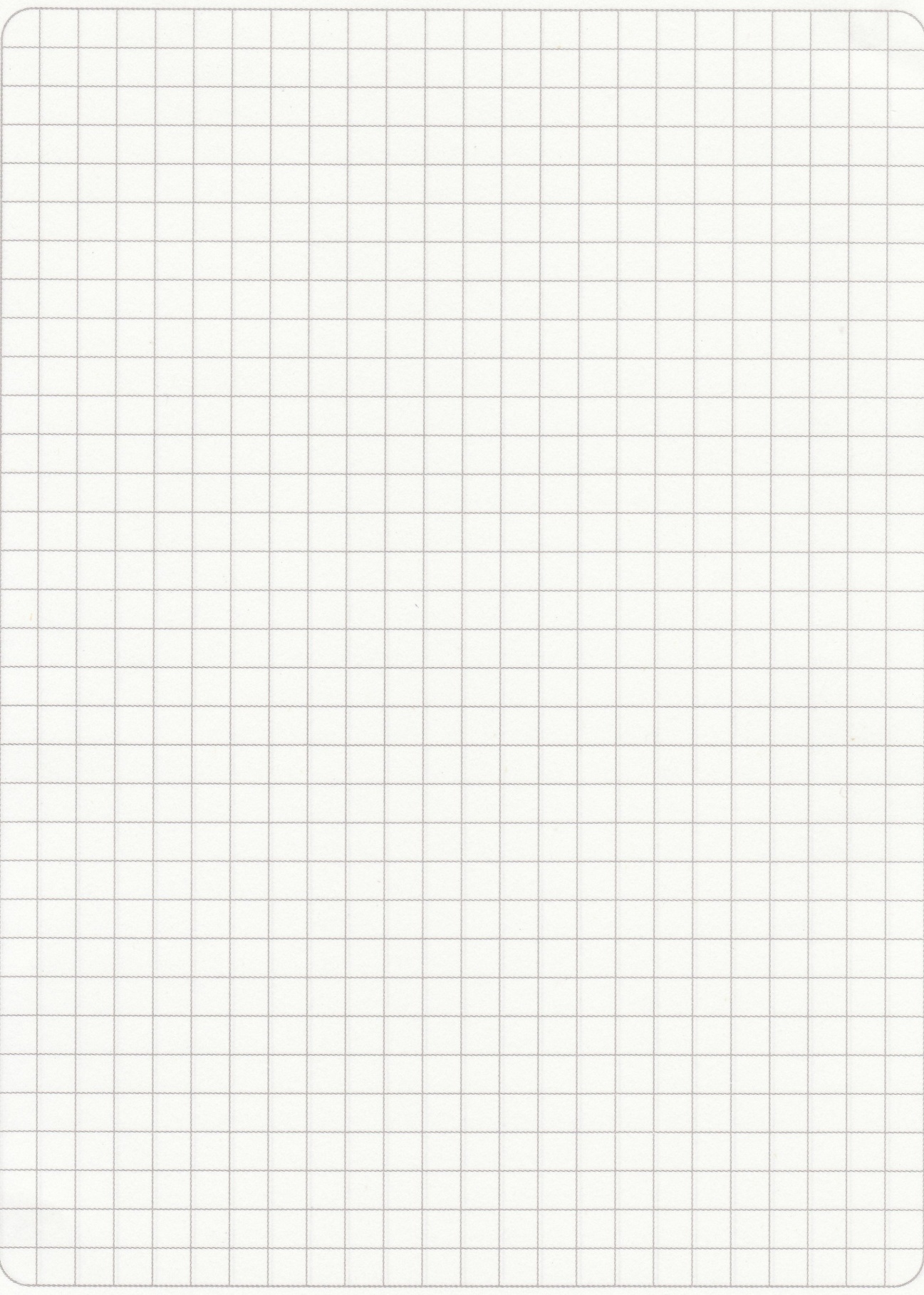 5.- 2.-  Asuma un esquema PCM que usa 3 bits para diferenciar entre 8 niveles diferentes de una señal analógica muestreada con PAM. La siguiente cadena de bits ha sido obtenida con este sistema PCM, y es recibida en el momento t=1:000001010011100100011010Grafique una aproximación a la señal analógica original: (10 puntos)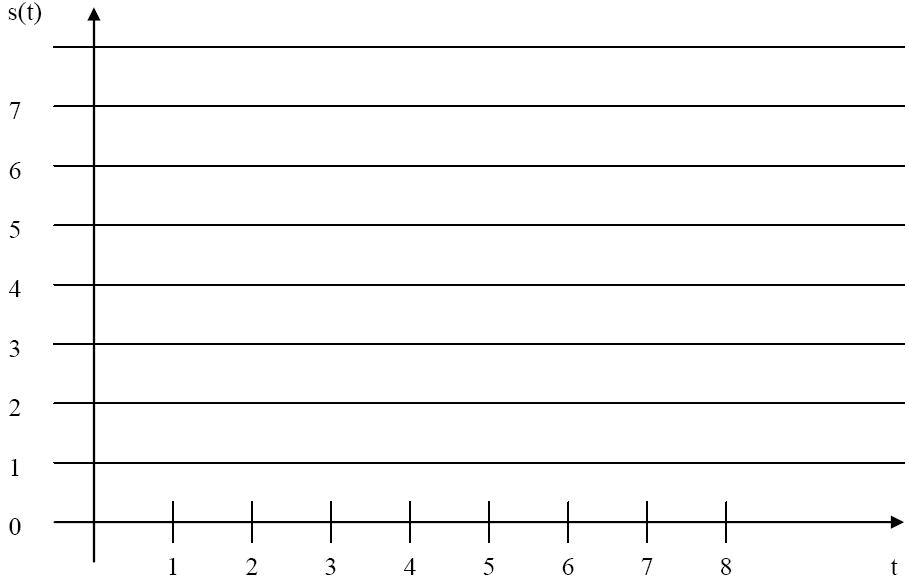 